      Girls on the Run of Central New York 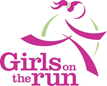 Register Online February 1st-14th @  www.girlsontheruncny.org    Joyful…Healthy…Confident!!!Girls on the Run of Central New York (GOTRCNY) is a local council of the national organization, Girls on the Run (GOTR).  Two programs fall within the GOTR program, GOTR for girls in grades 3-5 and Heart and Sole (H&S) for girls in grades 6-8. GOTR/H&S teach life skills using interactive curriculum and running to build self-esteem and inspire self-respect in preteen girls.  We meet twice a week after school for 10 weeks in teams of no more than 15 girls.  Lessons from the curriculum provide girls with the tools to make decisions to choose a healthy lifestyle and engage in regular physical activity.  All groups are facilitated by trained, volunteer coaches.Registration, Fees and Team Selection ProcessRegistration will open on February 1st, 2018 at 7 a.m. and will run until February 14th until 11 p.m. Registration will be a lottery system, so participants can sign up any time during that period. We have NEVER had a girl turned away from the program in Greene due to a lack of space or due to financial need.  Please visit the website www.girlsontheruncny.org for the link to the online registration form and for additional registration information.Meeting Dates and Times Tuesday/Thursday 3:05-4:45               Program begins week of March 16thProgram FeesProgram fees cover all materials, coach training, 2 t-shirts for each girl, enrollment in the Cooperstown 5k, and any additional supplies needed for the program.  There is a sliding fee cost for this program, as outlined below:Household Income Greater than $30,000 -- $90.00 fee ($4.50/lesson)Household Income Under $30,000 -- $60.00 fee ($3.00/lesson)Free/Reduced Lunch Program -- $30.00 ($1.50/lesson)Reduced Fee for Siblings--$45.00/siblingNO girl is turned away from the program because of financial hardship.  Please call Ms. Fiato or Mrs. Griffin as soon as possible for information on scholarship options if cost is a hardship.Key DatesFebruary 1st -14th – Online lottery registration begins at 7 a.m. and ends at 11 p.m. on the 14th.Week of March 16th – GOTRCNY Season begins!!! You will receive information about the program (coach names, meeting place, etc.) before the start date.Sunday, June 7th – GOTRCNY Celebratory 5k Event in Cooperstown, NY (open to the public—you, too can register!!)Please contact Angela Fiato (High School) or Jen Griffin (Middle School) at 656-4161 with any questions.